TERMO DE COMPROMISSO DE BOLSISTA DO LABORATÓRIO DE INTERNACIONALIZAÇÃO - LABINT      1. DADOS DO ALUNO:2. DADOS DO PROJETO:TERMO DE COMPROMISSO: Eu,                                                                                                    , aprovado(a) em processo seletivo para o exercício do projeto LABORATÓRIO DE INTERNACIONALIZAÇÃO - LABINT, ciente da Portaria n° 11, de 24 de agosto de 2018 da Pró-Reitoria de Graduação da Universidade Federal de Juiz de Fora e do EDITAL DE SELEÇÃO PARA O PROJETO LABORATÓRIO DE INTERNACIONALIZAÇÃO - LABINT,publicado no site da DRI comprometo-me a cumpri-los. Estou ciente dos direitos e deveres de bolsista, exercendo-os em regime de 12 horas semanais de atividade. A bolsa LABORATÓRIO DE INTERNACIONALIZAÇÃO - LABINT terá vigência de 01 ano letivo. O presente Termo de Compromisso não se caracteriza como contrato de trabalho, podendo, a todo tempo, ser denunciado unilateralmente por ambas as partes, no caso de descumprimento de qualquer das obrigações assumidas. Declaro-me ciente que o pagamento mensal (para alunos bolsistas), é proporcional à frequência apurada, será efetuado até o quinto dia útil do mês subsequente, não havendo pagamento retroativo de bolsa.Juiz de Fora, ____ de ______ de ________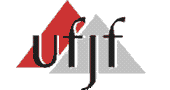 UNIVERSIDADE FEDERAL DE JUIZ DE FORADIRETORIA DE RELAÇÕES INTERNACIONAISNome:Matrícula:RG:CPF:Nacionalidade:Nome do pai:Nome da mãe:Endereço:Número:Bairro:Cidade:Estado:CEP:Telefone(s):E-mail:Título do projeto1:MAIS IDIOMASUnidade2:DIRETORIA DE RELAÇÕES INTERNACIONAISOrientadores:Bárbara Inês Daibert; Nilcilea Peixoto; Vítor Hugo TerraSIAPE:1977989; 2315394; 1852538Telefone(s) 3:21023947E-mail3:internationaloffice@ufjf.edu.brData de início (do aluno):Horário de trabalho:O trabalho será online e corresponde  a 12h semanaisAtuação do aluno:XBolsista_____________________________________________ASSINATURA DO ALUNO_____________________________________________ASSINATURA DO ORIENTADOROrientações:Este documento deve ser digitado (não pode ser preenchido a mão).Este documento deve ser entregue na Secretaria da Diretoria de Relações Internacionais para a Sônia ou Vítor.